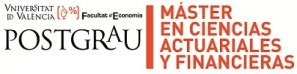 Ejercicios 2     Resolver como si el año actual fuera 2016Tablas de mortalidad de las generaciones 77,80,89 . Tablas preparadas para Caest , al finalCalcular1) calcular la probabilidad de que una grupo  formado, este año (2016), por tres personas de las generaciones de 1977, 1980 y 1989  sobrevivan los tres  más de 10 años.2) en el caso del mismo grupo calcular la probabilidad de que  a los 15 años  muera al menos 1 de los tres.3) calcular la probabilidad de que muera el de más edad pero no los otros antes de 20 años4) calcular la probabilidad de que mueran exactamente 2 antes de  25 años5) calcular la probabilidad de que en el año 2050 viva alguno6) calcular la probabilidad que  el grupo se disuelva pero no se extinga antes de esa fecha(2050)7) calcular la probabilidad de  que se disuelva antes de que alguno de ellos alcance los 65 años8) calcular la probabilidad de que no se extinga en 30 años9)De un grupo de cuatro cabezas de edades x,y,z,v se conocen los actuarianos  correspondientes a un periodo de 15 años:Z=3.6170Z2=4.9061Z3=2.9576Z4=0.6686a)calcular la probabilidad de que sobrevivan  alguno de ellos ,al menos 1b) probabilidad de que sobrevivan exactamente 2c) probabilidad de que sobrevivan exactamente 3-----------------------tablas Caest 1.7  xlx (77)lx(80)lx (89)xlx (77)lx(80)lx (89)xlx (77)lx(80)lx (89)0100001000010000339913977198426697709161946519967994299543499119763983767975991139436299649936995035990997559832689748906194043996299339947369907974798276997369005937049960993099453799059740982270972289459333599589927994238990397339818719707888292946995799249940399901972698137296918814925279956992299394098999718980873967387409206899559920993741989797109803749653866091569995499189936429895970197987596318573910210995399169934439893969297927696068479904211995299149933449890968297867795788379897812995199129931459887967297797895478272890913995099109930469884966197727995138158883514994999089928479881965097658094758036875515994899059926489878963897588194317906866816994799029924499875962697508293787766857217994598989921509871961297418393167617846618994398929917519867959797328492427461835119994198869913529863958097218591527300822620993998799909539859956297108690457130808721993798719904549854954196978789196949793422993598639899559849951996848887706761776523993398559894569844949696708985976565758124993198479889579839947296559083946359737625992998389883589833944696399181566143714926992798309878599827941896229279025919691027992598229873609820938996049375945651662228992398139868619813935795859472245335627929992198049862629805932395649567804966587330991997959857639797928795429662554543539931991797879852649789924995199756454065485532991597799847659780920794939849533536424499419129653578xlx (77)lx(80)lx (89)0100001000010000199679942995429964993699503996299339947499609930994559958992799426995799249940799569922993989955992099379995499189936109953991699341199529914993312995199129931139950991099301499499908992815994899059926169947990299241799459898992118994398929917199941988699132099399879990921993798719904229935986398992399339855989424993198479889259929983898832699279830987827992598229873289923981398682999219804986230991997959857319917978798523299159779984733991397719842349911976398373599099755983236990797479827379905974098223899039733981839990197269813409899971898084198979710980342989597019798439893969297924498909682978645988796729779469884966197724798819650976548987896389758499875962697505098719612974151986795979732529863958097215398599562971054985495419697559849951996845698449496967057983994729655589833944696395998279418962260982093899604619813935795856298059323956463979792879542649789924995196597809207949366977091619465679759911394366897489061940469973690059370709722894593337197078882929472969188149252739673874092067496538660915675963185739102769606847990427795788379897878954782728909799513815888358094758036875581943179068668829378776685728393167617846684924274618351859152730082268690457130808787891969497934888770676177658985976565758190839463597376918156614371499279025919691093759456516622947224533562799567804966587396625545435399975645406548559849533536424499419129653578